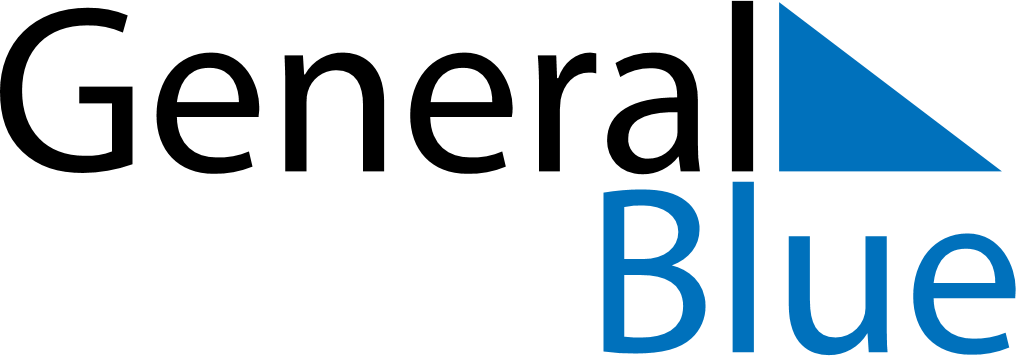 March 1644March 1644March 1644March 1644March 1644SundayMondayTuesdayWednesdayThursdayFridaySaturday12345678910111213141516171819202122232425262728293031